KARTY DO NAUKI CYFEREK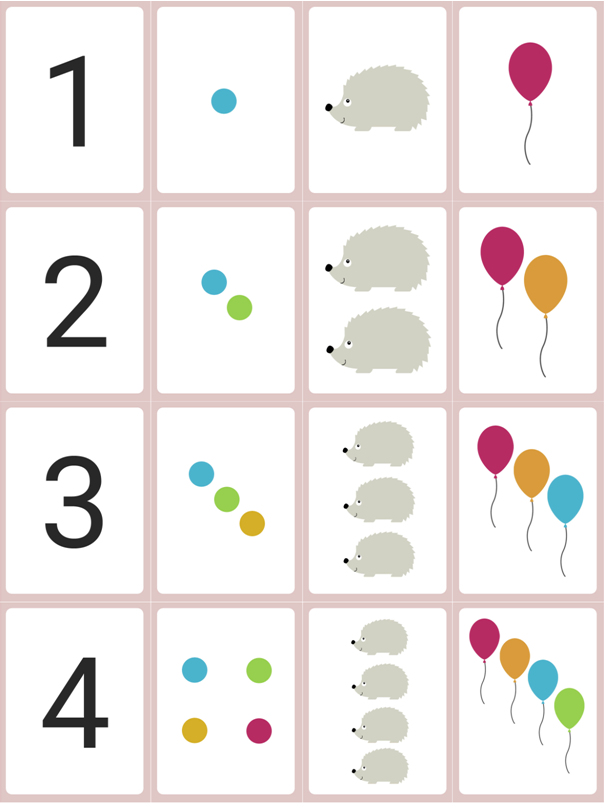 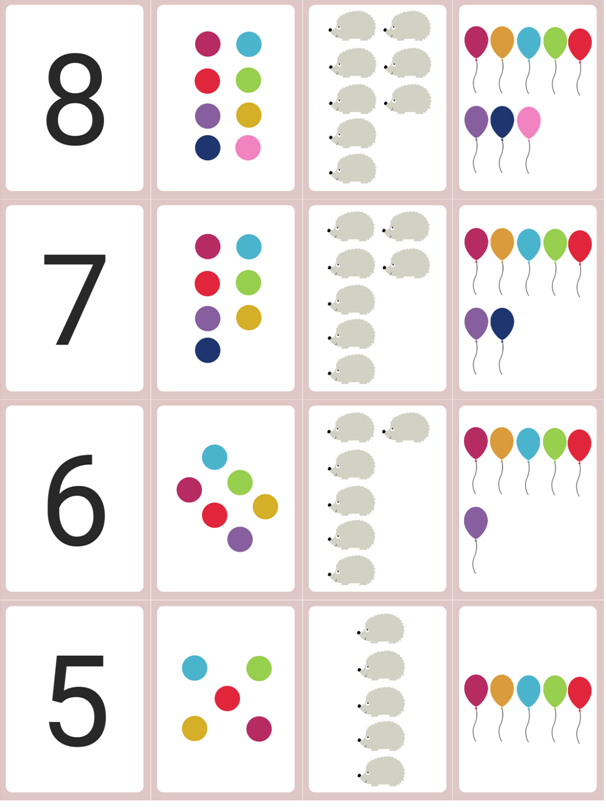 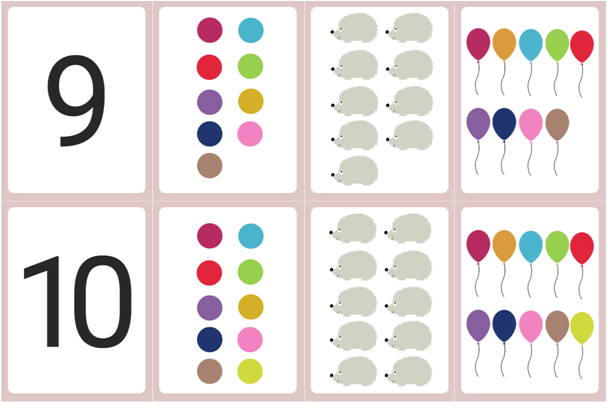 